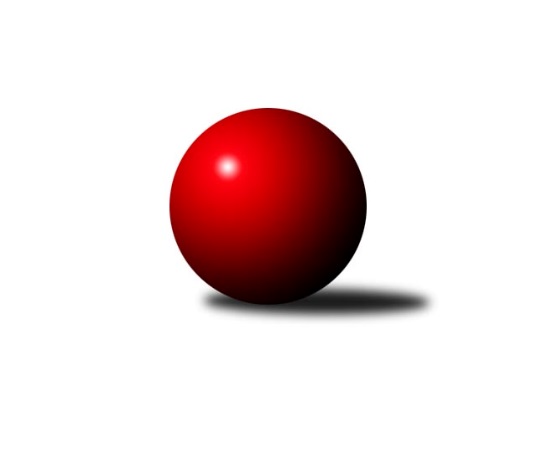 Č.20Ročník 2023/2024	10.5.2024 Divize AS 2023/2024Statistika 20. kolaTabulka družstev:		družstvo	záp	výh	rem	proh	skore	sety	průměr	body	plné	dorážka	chyby	1.	KK Konstruktiva Praha B	20	15	1	4	108.5 : 51.5 	(150.0 : 90.0)	2592	31	1769	823	26.2	2.	TJ Sokol Benešov B	20	13	1	6	90.0 : 70.0 	(125.5 : 114.5)	2591	27	1786	805	35.5	3.	KK Vlašim A	20	11	1	8	87.0 : 73.0 	(128.5 : 111.5)	2499	23	1740	759	41.1	4.	TJ Sparta Kutná Hora A	19	11	0	8	83.0 : 69.0 	(112.0 : 116.0)	2537	22	1755	782	30.2	5.	KK Kosmonosy B	20	11	0	9	91.5 : 68.5 	(127.5 : 112.5)	2576	22	1778	798	34.9	6.	TJ Sokol Praha-Vršovice A	20	10	2	8	86.5 : 73.5 	(126.0 : 114.0)	2531	22	1748	783	40.8	7.	KK Slavoj C	19	9	3	7	72.0 : 80.0 	(94.5 : 133.5)	2549	21	1756	792	34.9	8.	AC Sparta Praha A	20	10	1	9	82.5 : 77.5 	(136.0 : 104.0)	2580	21	1787	794	35	9.	TJ Astra A	20	9	0	11	79.5 : 80.5 	(123.0 : 117.0)	2526	18	1768	758	41	10.	SK Meteor Praha A	19	6	3	10	69.0 : 83.0 	(112.5 : 115.5)	2529	15	1748	781	34.9	11.	TJ AŠ Mladá Boleslav	20	7	1	12	64.0 : 96.0 	(100.5 : 139.5)	2522	15	1764	758	45.6	12.	TJ Lhotka A	19	6	1	12	56.0 : 96.0 	(103.0 : 125.0)	2494	13	1747	747	44.5	13.	TJ Sokol Brandýs n. L. A	20	6	1	13	74.0 : 86.0 	(124.0 : 116.0)	2514	13	1737	777	37.7	14.	TJ Neratovice	20	6	1	13	60.5 : 99.5 	(93.0 : 147.0)	2472	13	1715	757	42.8Tabulka doma:		družstvo	záp	výh	rem	proh	skore	sety	průměr	body	maximum	minimum	1.	TJ Sokol Praha-Vršovice A	10	9	1	0	60.0 : 20.0 	(77.5 : 42.5)	2483	19	2528	2417	2.	KK Konstruktiva Praha B	10	9	0	1	58.5 : 21.5 	(79.0 : 41.0)	2673	18	2741	2602	3.	TJ Sokol Benešov B	10	8	0	2	50.0 : 30.0 	(67.5 : 52.5)	2540	16	2667	2403	4.	KK Vlašim A	10	7	1	2	51.5 : 28.5 	(74.0 : 46.0)	2629	15	2678	2545	5.	TJ AŠ Mladá Boleslav	10	7	1	2	46.5 : 33.5 	(59.5 : 60.5)	2497	15	2534	2449	6.	KK Slavoj C	9	6	2	1	44.0 : 28.0 	(54.5 : 53.5)	2717	14	2779	2665	7.	KK Kosmonosy B	10	7	0	3	52.0 : 28.0 	(69.5 : 50.5)	2768	14	2920	2706	8.	AC Sparta Praha A	10	7	0	3	50.0 : 30.0 	(75.0 : 45.0)	2614	14	2701	2508	9.	TJ Astra A	10	7	0	3	47.5 : 32.5 	(70.5 : 49.5)	2546	14	2696	2499	10.	TJ Sparta Kutná Hora A	9	6	0	3	45.0 : 27.0 	(60.5 : 47.5)	2660	12	2724	2580	11.	TJ Sokol Brandýs n. L. A	10	6	0	4	48.0 : 32.0 	(72.0 : 48.0)	2454	12	2522	2381	12.	SK Meteor Praha A	10	5	1	4	44.0 : 36.0 	(67.0 : 53.0)	2627	11	2801	2535	13.	TJ Neratovice	10	4	1	5	39.0 : 41.0 	(57.0 : 63.0)	2513	9	2592	2455	14.	TJ Lhotka A	10	4	1	5	35.5 : 44.5 	(56.5 : 63.5)	2454	9	2561	2381Tabulka venku:		družstvo	záp	výh	rem	proh	skore	sety	průměr	body	maximum	minimum	1.	KK Konstruktiva Praha B	10	6	1	3	50.0 : 30.0 	(71.0 : 49.0)	2595	13	2737	2468	2.	TJ Sokol Benešov B	10	5	1	4	40.0 : 40.0 	(58.0 : 62.0)	2597	11	2742	2435	3.	TJ Sparta Kutná Hora A	10	5	0	5	38.0 : 42.0 	(51.5 : 68.5)	2523	10	2693	2270	4.	KK Kosmonosy B	10	4	0	6	39.5 : 40.5 	(58.0 : 62.0)	2556	8	2696	2406	5.	KK Vlašim A	10	4	0	6	35.5 : 44.5 	(54.5 : 65.5)	2486	8	2739	2310	6.	AC Sparta Praha A	10	3	1	6	32.5 : 47.5 	(61.0 : 59.0)	2588	7	2772	2370	7.	KK Slavoj C	10	3	1	6	28.0 : 52.0 	(40.0 : 80.0)	2530	7	2753	2305	8.	SK Meteor Praha A	9	1	2	6	25.0 : 47.0 	(45.5 : 62.5)	2518	4	2708	2332	9.	TJ Lhotka A	9	2	0	7	20.5 : 51.5 	(46.5 : 61.5)	2499	4	2767	2297	10.	TJ Astra A	10	2	0	8	32.0 : 48.0 	(52.5 : 67.5)	2524	4	2675	2309	11.	TJ Neratovice	10	2	0	8	21.5 : 58.5 	(36.0 : 84.0)	2468	4	2653	2346	12.	TJ Sokol Praha-Vršovice A	10	1	1	8	26.5 : 53.5 	(48.5 : 71.5)	2536	3	2698	2440	13.	TJ Sokol Brandýs n. L. A	10	0	1	9	26.0 : 54.0 	(52.0 : 68.0)	2520	1	2670	2393	14.	TJ AŠ Mladá Boleslav	10	0	0	10	17.5 : 62.5 	(41.0 : 79.0)	2525	0	2684	2294Tabulka podzimní části:		družstvo	záp	výh	rem	proh	skore	sety	průměr	body	doma	venku	1.	TJ Sokol Benešov B	13	10	0	3	61.0 : 43.0 	(86.5 : 69.5)	2612	20 	6 	0 	1 	4 	0 	2	2.	KK Konstruktiva Praha B	13	9	1	3	70.0 : 34.0 	(95.5 : 60.5)	2633	19 	5 	0 	1 	4 	1 	2	3.	KK Kosmonosy B	13	8	0	5	58.5 : 45.5 	(78.0 : 78.0)	2578	16 	5 	0 	1 	3 	0 	4	4.	KK Vlašim A	13	7	1	5	60.0 : 44.0 	(83.5 : 72.5)	2498	15 	4 	1 	2 	3 	0 	3	5.	TJ Astra A	13	7	0	6	56.5 : 47.5 	(84.5 : 71.5)	2546	14 	5 	0 	1 	2 	0 	5	6.	TJ Sparta Kutná Hora A	13	7	0	6	55.0 : 49.0 	(78.0 : 78.0)	2521	14 	4 	0 	3 	3 	0 	3	7.	TJ Sokol Praha-Vršovice A	13	6	1	6	54.5 : 49.5 	(84.5 : 71.5)	2531	13 	5 	1 	0 	1 	0 	6	8.	TJ AŠ Mladá Boleslav	13	6	1	6	50.0 : 54.0 	(67.5 : 88.5)	2558	13 	6 	1 	0 	0 	0 	6	9.	KK Slavoj C	13	5	3	5	47.0 : 57.0 	(65.0 : 91.0)	2525	13 	3 	2 	1 	2 	1 	4	10.	AC Sparta Praha A	13	5	1	7	48.5 : 55.5 	(81.5 : 74.5)	2596	11 	4 	0 	3 	1 	1 	4	11.	SK Meteor Praha A	13	4	2	7	45.0 : 59.0 	(79.0 : 77.0)	2521	10 	3 	0 	3 	1 	2 	4	12.	TJ Sokol Brandýs n. L. A	13	4	1	8	49.0 : 55.0 	(83.0 : 73.0)	2472	9 	4 	0 	3 	0 	1 	5	13.	TJ Neratovice	13	4	1	8	38.5 : 65.5 	(58.5 : 97.5)	2453	9 	2 	1 	3 	2 	0 	5	14.	TJ Lhotka A	13	3	0	10	34.5 : 69.5 	(67.0 : 89.0)	2420	6 	3 	0 	4 	0 	0 	6Tabulka jarní části:		družstvo	záp	výh	rem	proh	skore	sety	průměr	body	doma	venku	1.	KK Konstruktiva Praha B	7	6	0	1	38.5 : 17.5 	(54.5 : 29.5)	2543	12 	4 	0 	0 	2 	0 	1 	2.	AC Sparta Praha A	7	5	0	2	34.0 : 22.0 	(54.5 : 29.5)	2569	10 	3 	0 	0 	2 	0 	2 	3.	TJ Sokol Praha-Vršovice A	7	4	1	2	32.0 : 24.0 	(41.5 : 42.5)	2519	9 	4 	0 	0 	0 	1 	2 	4.	TJ Sparta Kutná Hora A	6	4	0	2	28.0 : 20.0 	(34.0 : 38.0)	2599	8 	2 	0 	0 	2 	0 	2 	5.	KK Slavoj C	6	4	0	2	25.0 : 23.0 	(29.5 : 42.5)	2667	8 	3 	0 	0 	1 	0 	2 	6.	KK Vlašim A	7	4	0	3	27.0 : 29.0 	(45.0 : 39.0)	2531	8 	3 	0 	0 	1 	0 	3 	7.	TJ Lhotka A	6	3	1	2	21.5 : 26.5 	(36.0 : 36.0)	2593	7 	1 	1 	1 	2 	0 	1 	8.	TJ Sokol Benešov B	7	3	1	3	29.0 : 27.0 	(39.0 : 45.0)	2515	7 	2 	0 	1 	1 	1 	2 	9.	KK Kosmonosy B	7	3	0	4	33.0 : 23.0 	(49.5 : 34.5)	2622	6 	2 	0 	2 	1 	0 	2 	10.	SK Meteor Praha A	6	2	1	3	24.0 : 24.0 	(33.5 : 38.5)	2580	5 	2 	1 	1 	0 	0 	2 	11.	TJ Sokol Brandýs n. L. A	7	2	0	5	25.0 : 31.0 	(41.0 : 43.0)	2562	4 	2 	0 	1 	0 	0 	4 	12.	TJ Astra A	7	2	0	5	23.0 : 33.0 	(38.5 : 45.5)	2491	4 	2 	0 	2 	0 	0 	3 	13.	TJ Neratovice	7	2	0	5	22.0 : 34.0 	(34.5 : 49.5)	2507	4 	2 	0 	2 	0 	0 	3 	14.	TJ AŠ Mladá Boleslav	7	1	0	6	14.0 : 42.0 	(33.0 : 51.0)	2469	2 	1 	0 	2 	0 	0 	4 Zisk bodů pro družstvo:		jméno hráče	družstvo	body	zápasy	v %	dílčí body	sety	v %	1.	Jakub Wrzecionko 	KK Konstruktiva Praha B 	15	/	19	(79%)	28	/	38	(74%)	2.	Zbyněk Vilímovský 	TJ Sokol Praha-Vršovice A 	15	/	19	(79%)	27	/	38	(71%)	3.	Ivo Steindl 	SK Meteor Praha A 	15	/	19	(79%)	24.5	/	38	(64%)	4.	Petr Seidl 	TJ Astra A 	14.5	/	18	(81%)	26	/	36	(72%)	5.	Karel Křenek 	TJ Sokol Brandýs n. L. A 	14.5	/	20	(73%)	30	/	40	(75%)	6.	Jiří Jabůrek 	TJ Sokol Praha-Vršovice A 	14.5	/	20	(73%)	28	/	40	(70%)	7.	Jan Kocurek 	KK Kosmonosy B 	14	/	17	(82%)	24	/	34	(71%)	8.	Emilie Somolíková 	KK Konstruktiva Praha B 	14	/	19	(74%)	27	/	38	(71%)	9.	Václav Klička 	AC Sparta Praha A 	14	/	20	(70%)	25.5	/	40	(64%)	10.	Dušan Hrčkulák 	TJ Sparta Kutná Hora A 	13	/	18	(72%)	22	/	36	(61%)	11.	Daniel Veselý 	TJ Astra A 	13	/	19	(68%)	23.5	/	38	(62%)	12.	Miloslav Rychetský 	TJ Sokol Brandýs n. L. A 	13	/	20	(65%)	28	/	40	(70%)	13.	Ladislav Hlaváček 	KK Vlašim A 	13	/	20	(65%)	27.5	/	40	(69%)	14.	Jaroslav Pleticha st.	KK Konstruktiva Praha B 	13	/	20	(65%)	22	/	40	(55%)	15.	Ladislav Kalous 	TJ Sokol Benešov B 	12.5	/	18	(69%)	22	/	36	(61%)	16.	Radek Tajč 	KK Kosmonosy B 	12	/	18	(67%)	24	/	36	(67%)	17.	Jan Bürger 	KK Slavoj C 	12	/	18	(67%)	20	/	36	(56%)	18.	Michal Ostatnický 	KK Konstruktiva Praha B 	12	/	19	(63%)	25	/	38	(66%)	19.	Petr Neumajer 	AC Sparta Praha A 	12	/	20	(60%)	27	/	40	(68%)	20.	Radek Horák 	TJ AŠ Mladá Boleslav  	12	/	20	(60%)	24.5	/	40	(61%)	21.	Břetislav Vystrčil 	KK Kosmonosy B 	11.5	/	16	(72%)	21.5	/	32	(67%)	22.	Jan Kvapil 	TJ Neratovice 	11	/	14	(79%)	18	/	28	(64%)	23.	Andrea Axmanová 	KK Konstruktiva Praha B 	11	/	17	(65%)	19.5	/	34	(57%)	24.	Martin Boháč 	SK Meteor Praha A 	11	/	19	(58%)	22.5	/	38	(59%)	25.	Vojtěch Krákora 	AC Sparta Praha A 	11	/	19	(58%)	22.5	/	38	(59%)	26.	Pavel Plachý 	SK Meteor Praha A 	11	/	19	(58%)	18.5	/	38	(49%)	27.	Věroslav Řípa 	KK Kosmonosy B 	10.5	/	17	(62%)	16	/	34	(47%)	28.	Petr Brabenec 	TJ Sokol Benešov B 	10.5	/	19	(55%)	19.5	/	38	(51%)	29.	Pavel Horáček ml.	TJ AŠ Mladá Boleslav  	10.5	/	19	(55%)	18.5	/	38	(49%)	30.	František Čvančara 	TJ Sokol Brandýs n. L. A 	10	/	15	(67%)	15	/	30	(50%)	31.	Jiří Kočí 	TJ Sokol Benešov B 	10	/	16	(63%)	16	/	32	(50%)	32.	Václav Tůma 	KK Vlašim A 	10	/	17	(59%)	19	/	34	(56%)	33.	Josef Dotlačil 	KK Vlašim A 	10	/	18	(56%)	22.5	/	36	(63%)	34.	Vladimír Holý 	TJ Sparta Kutná Hora A 	10	/	18	(56%)	20	/	36	(56%)	35.	Pavel Pavlíček 	AC Sparta Praha A 	10	/	19	(53%)	22.5	/	38	(59%)	36.	Jakub Vodička 	TJ Astra A 	10	/	19	(53%)	20	/	38	(53%)	37.	Dušan Hejduk 	TJ Lhotka A 	9.5	/	16	(59%)	19	/	32	(59%)	38.	Zdeněk Rajchman 	TJ Sparta Kutná Hora A 	9	/	12	(75%)	14	/	24	(58%)	39.	Viktor Jungbauer 	KK Slavoj C 	9	/	16	(56%)	17.5	/	32	(55%)	40.	Dušan Dvořák 	TJ Sokol Benešov B 	9	/	20	(45%)	20.5	/	40	(51%)	41.	Eva Václavková 	KK Konstruktiva Praha B 	8.5	/	20	(43%)	19.5	/	40	(49%)	42.	Michal Hrčkulák 	TJ Sparta Kutná Hora A 	8	/	12	(67%)	13	/	24	(54%)	43.	Jiří Rejthárek 	TJ Sokol Praha-Vršovice A 	8	/	13	(62%)	16	/	26	(62%)	44.	Michal Horáček 	TJ AŠ Mladá Boleslav  	8	/	13	(62%)	15	/	26	(58%)	45.	Dušan Hejduk 	TJ Lhotka A 	8	/	15	(53%)	20	/	30	(67%)	46.	Marek Červ 	TJ Sokol Benešov B 	8	/	16	(50%)	16.5	/	32	(52%)	47.	Petr Červ 	TJ Sokol Benešov B 	8	/	18	(44%)	17	/	36	(47%)	48.	Anton Stašák 	KK Slavoj C 	8	/	19	(42%)	15.5	/	38	(41%)	49.	Jakub Nový 	TJ Lhotka A 	7.5	/	16	(47%)	17	/	32	(53%)	50.	Jiří Kašpar 	KK Slavoj C 	7.5	/	17	(44%)	11.5	/	34	(34%)	51.	Václav Sommer 	TJ Sokol Brandýs n. L. A 	7	/	8	(88%)	13.5	/	16	(84%)	52.	Daniel Brejcha 	TJ Sparta Kutná Hora A 	7	/	8	(88%)	11	/	16	(69%)	53.	Pavel Grygar 	TJ Sokol Praha-Vršovice A 	7	/	14	(50%)	13.5	/	28	(48%)	54.	Tomáš Zimmerhakl 	KK Kosmonosy B 	7	/	14	(50%)	13	/	28	(46%)	55.	Antonín Krejza 	TJ Sokol Praha-Vršovice A 	7	/	14	(50%)	11.5	/	28	(41%)	56.	Josef Hejduk 	TJ Lhotka A 	7	/	16	(44%)	16	/	32	(50%)	57.	Petr Sedláček 	KK Slavoj C 	7	/	18	(39%)	15	/	36	(42%)	58.	Ladislav Zahrádka 	SK Meteor Praha A 	7	/	19	(37%)	19	/	38	(50%)	59.	Pavel Kotek 	TJ Sokol Brandýs n. L. A 	7	/	19	(37%)	17	/	38	(45%)	60.	Petr Palaštuk 	TJ AŠ Mladá Boleslav  	7	/	20	(35%)	17	/	40	(43%)	61.	Petr Vacek 	TJ Neratovice 	6.5	/	13	(50%)	14	/	26	(54%)	62.	Miroslav Pessr 	KK Vlašim A 	6	/	12	(50%)	11.5	/	24	(48%)	63.	Vlastimil Pírek 	KK Vlašim A 	6	/	13	(46%)	12.5	/	26	(48%)	64.	Petr Hartina 	AC Sparta Praha A 	6	/	14	(43%)	13.5	/	28	(48%)	65.	Jiří Barbora 	TJ Sparta Kutná Hora A 	6	/	17	(35%)	14	/	34	(41%)	66.	Petr Šteiner 	TJ Neratovice 	6	/	17	(35%)	14	/	34	(41%)	67.	Jiří Neumajer 	AC Sparta Praha A 	6	/	18	(33%)	15	/	36	(42%)	68.	Eva Dvorská 	TJ Neratovice 	6	/	18	(33%)	12	/	36	(33%)	69.	Tomáš Hroza 	TJ Astra A 	6	/	19	(32%)	15	/	38	(39%)	70.	Jaroslav Dryák 	TJ Astra A 	6	/	20	(30%)	13.5	/	40	(34%)	71.	Marek Šveda 	TJ Astra A 	5.5	/	10	(55%)	9	/	20	(45%)	72.	Vladislav Pessr 	KK Vlašim A 	5	/	6	(83%)	9.5	/	12	(79%)	73.	Ondrej Troják 	KK Kosmonosy B 	5	/	12	(42%)	8	/	24	(33%)	74.	Josef Trnka 	TJ Neratovice 	5	/	14	(36%)	9	/	28	(32%)	75.	Miroslav Bubeník 	KK Slavoj C 	5	/	16	(31%)	11	/	32	(34%)	76.	Roman Přeučil 	TJ Sokol Praha-Vršovice A 	5	/	17	(29%)	10	/	34	(29%)	77.	Pavel Palaštuk 	TJ AŠ Mladá Boleslav  	5	/	18	(28%)	11.5	/	36	(32%)	78.	Petr Horáček 	TJ AŠ Mladá Boleslav  	4.5	/	11	(41%)	7	/	22	(32%)	79.	Martin Šmejkal 	TJ Sokol Brandýs n. L. A 	4.5	/	12	(38%)	5	/	24	(21%)	80.	Filip Bajer 	KK Kosmonosy B 	4	/	5	(80%)	7.5	/	10	(75%)	81.	Jaroslav Pleticha ml.	KK Konstruktiva Praha B 	4	/	5	(80%)	7	/	10	(70%)	82.	Martin Šmejkal 	TJ Sokol Praha-Vršovice A 	4	/	9	(44%)	10	/	18	(56%)	83.	Martin Čistý 	TJ Lhotka A 	4	/	10	(40%)	8.5	/	20	(43%)	84.	Zdeněk Boháč 	SK Meteor Praha A 	4	/	11	(36%)	8	/	22	(36%)	85.	Pavel Nový 	TJ Lhotka A 	4	/	14	(29%)	9.5	/	28	(34%)	86.	Jan Meščan 	TJ Neratovice 	4	/	14	(29%)	9	/	28	(32%)	87.	Jaroslav Doškář 	KK Kosmonosy B 	3.5	/	16	(22%)	10.5	/	32	(33%)	88.	Adam Janda 	TJ Sparta Kutná Hora A 	3	/	3	(100%)	5	/	6	(83%)	89.	Filip Januš 	TJ Sokol Benešov B 	3	/	4	(75%)	5	/	8	(63%)	90.	Radovan Šimůnek 	TJ Astra A 	3	/	5	(60%)	7	/	10	(70%)	91.	Marie Váňová 	KK Vlašim A 	3	/	8	(38%)	5.5	/	16	(34%)	92.	Jaroslava Fukačová 	TJ Neratovice 	3	/	10	(30%)	6	/	20	(30%)	93.	Jan Kozák 	TJ Neratovice 	3	/	14	(21%)	9	/	28	(32%)	94.	Jiří Samolák 	TJ AŠ Mladá Boleslav  	3	/	17	(18%)	6	/	34	(18%)	95.	Lukáš Kotek 	TJ Sokol Brandýs n. L. A 	2	/	2	(100%)	4	/	4	(100%)	96.	Karel Drábek 	TJ Sokol Benešov B 	2	/	2	(100%)	4	/	4	(100%)	97.	Radek Fiala 	TJ Astra A 	2	/	2	(100%)	4	/	4	(100%)	98.	František Tesař 	TJ Sparta Kutná Hora A 	2	/	2	(100%)	3	/	4	(75%)	99.	Jan Urban 	KK Vlašim A 	2	/	2	(100%)	3	/	4	(75%)	100.	Martin Dubský 	AC Sparta Praha A 	2	/	3	(67%)	5	/	6	(83%)	101.	Barbora Fajrajzlová 	TJ Lhotka A 	2	/	3	(67%)	4	/	6	(67%)	102.	Luboš Zajíček 	KK Vlašim A 	2	/	4	(50%)	5	/	8	(63%)	103.	Pavel Vojta 	KK Vlašim A 	2	/	5	(40%)	4.5	/	10	(45%)	104.	Ladislav Sopr 	TJ Sokol Brandýs n. L. A 	2	/	6	(33%)	4	/	12	(33%)	105.	Jiří Kadleček 	KK Vlašim A 	2	/	6	(33%)	4	/	12	(33%)	106.	Tereza Hrbková 	SK Meteor Praha A 	2	/	6	(33%)	3.5	/	12	(29%)	107.	Martin Šveda 	TJ Sokol Praha-Vršovice A 	2	/	11	(18%)	9	/	22	(41%)	108.	Karel Nový 	TJ Lhotka A 	2	/	12	(17%)	7	/	24	(29%)	109.	Hana Zdražilová 	KK Slavoj C 	1.5	/	2	(75%)	2	/	4	(50%)	110.	Miroslav Viktorin 	AC Sparta Praha A 	1.5	/	4	(38%)	4	/	8	(50%)	111.	Stanislav Vesecký 	KK Konstruktiva Praha B 	1	/	1	(100%)	2	/	2	(100%)	112.	Jiří Buben 	KK Kosmonosy B 	1	/	1	(100%)	2	/	2	(100%)	113.	Marek Náhlovský 	KK Kosmonosy B 	1	/	1	(100%)	1	/	2	(50%)	114.	Jitka Drábková 	TJ Sokol Benešov B 	1	/	1	(100%)	1	/	2	(50%)	115.	Ctirad Dudycha 	SK Meteor Praha A 	1	/	2	(50%)	2.5	/	4	(63%)	116.	Eva Křenková 	TJ Sokol Brandýs n. L. A 	1	/	2	(50%)	2	/	4	(50%)	117.	Milan Černý 	KK Vlašim A 	1	/	2	(50%)	1.5	/	4	(38%)	118.	David Dvořák 	TJ Sokol Benešov B 	1	/	2	(50%)	1	/	4	(25%)	119.	Simona Kačenová 	KK Vlašim A 	1	/	2	(50%)	1	/	4	(25%)	120.	Miroslav Šostý 	SK Meteor Praha A 	1	/	3	(33%)	3	/	6	(50%)	121.	Marek Sedlák 	TJ Astra A 	1	/	4	(25%)	4	/	8	(50%)	122.	Petr Dus 	TJ Sparta Kutná Hora A 	1	/	7	(14%)	5	/	14	(36%)	123.	Jindřich Sahula 	SK Meteor Praha A 	1	/	9	(11%)	5	/	18	(28%)	124.	Vladimír Sommer 	TJ Sokol Brandýs n. L. A 	1	/	10	(10%)	3	/	20	(15%)	125.	Tomáš Jelínek 	TJ Sparta Kutná Hora A 	1	/	11	(9%)	4	/	22	(18%)	126.	Vojtěch Kostelecký 	TJ Astra A 	0.5	/	1	(50%)	1	/	2	(50%)	127.	Milan Hejduk 	TJ Lhotka A 	0	/	1	(0%)	1	/	2	(50%)	128.	Tomáš Hašek 	KK Vlašim A 	0	/	1	(0%)	1	/	2	(50%)	129.	Luboš Soukup 	SK Meteor Praha A 	0	/	1	(0%)	1	/	2	(50%)	130.	Lukáš Pelánek 	TJ Sokol Praha-Vršovice A 	0	/	1	(0%)	1	/	2	(50%)	131.	Martin Povolný 	SK Meteor Praha A 	0	/	1	(0%)	1	/	2	(50%)	132.	Pavla Burocková 	TJ Neratovice 	0	/	1	(0%)	1	/	2	(50%)	133.	Jindra Pokorná 	SK Meteor Praha A 	0	/	1	(0%)	1	/	2	(50%)	134.	Kamila Svobodová 	AC Sparta Praha A 	0	/	1	(0%)	1	/	2	(50%)	135.	Leoš Chalupa 	KK Vlašim A 	0	/	1	(0%)	0.5	/	2	(25%)	136.	Miroslav Kopecký 	TJ Sparta Kutná Hora A 	0	/	1	(0%)	0	/	2	(0%)	137.	Pavel Karhan 	TJ Sokol Brandýs n. L. A 	0	/	1	(0%)	0	/	2	(0%)	138.	Filip Veselý 	TJ Astra A 	0	/	1	(0%)	0	/	2	(0%)	139.	Vojtěch Kaucner 	TJ Sparta Kutná Hora A 	0	/	1	(0%)	0	/	2	(0%)	140.	Bohumír Kopecký 	TJ Sparta Kutná Hora A 	0	/	1	(0%)	0	/	2	(0%)	141.	Leopold Chalupa 	KK Vlašim A 	0	/	1	(0%)	0	/	2	(0%)	142.	Ondřej Majerčík 	KK Kosmonosy B 	0	/	1	(0%)	0	/	2	(0%)	143.	Jana Burocková 	TJ Neratovice 	0	/	1	(0%)	0	/	2	(0%)	144.	Libor Sýkora 	TJ Sokol Praha-Vršovice A 	0	/	1	(0%)	0	/	2	(0%)	145.	Petr Mašek 	TJ Lhotka A 	0	/	1	(0%)	0	/	2	(0%)	146.	Jan Pozner 	SK Meteor Praha A 	0	/	1	(0%)	0	/	2	(0%)	147.	Vladislav Tajč 	KK Kosmonosy B 	0	/	1	(0%)	0	/	2	(0%)	148.	Kateřina Holanová 	KK Slavoj C 	0	/	1	(0%)	0	/	2	(0%)	149.	František Pícha 	KK Vlašim A 	0	/	1	(0%)	0	/	2	(0%)	150.	Stanislav Březina 	KK Slavoj C 	0	/	2	(0%)	1	/	4	(25%)	151.	Jan Červenka 	AC Sparta Praha A 	0	/	2	(0%)	0	/	4	(0%)	152.	Daniel Kulhánek 	KK Slavoj C 	0	/	2	(0%)	0	/	4	(0%)	153.	Tomáš Turnský 	TJ Astra A 	0	/	2	(0%)	0	/	4	(0%)	154.	Pavel Novák 	SK Meteor Praha A 	0	/	3	(0%)	3	/	6	(50%)	155.	Pavel Holec 	TJ Sokol Brandýs n. L. A 	0	/	4	(0%)	1.5	/	8	(19%)Průměry na kuželnách:		kuželna	průměr	plné	dorážka	chyby	výkon na hráče	1.	KK Kosmonosy, 3-6	2730	1861	868	33.0	(455.0)	2.	SK Žižkov Praha, 1-4	2706	1856	849	36.4	(451.1)	3.	TJ Sparta Kutná Hora, 1-4	2640	1795	844	29.5	(440.1)	4.	Meteor, 1-2	2617	1786	831	30.7	(436.3)	5.	KK Konstruktiva Praha, 1-4	2595	1777	818	33.6	(432.6)	6.	Spartak Vlašim, 1-2	2589	1783	805	41.9	(431.6)	7.	Zahr. Město, 1-2	2532	1754	778	36.2	(422.2)	8.	Benešov, 1-4	2513	1733	779	39.4	(418.9)	9.	TJ Neratovice, 1-2	2511	1731	780	35.4	(418.6)	10.	Mladá Boleslav, 1-2	2491	1742	748	47.6	(415.2)	11.	Lhotka - Hospoda U Hejduků, 1-2	2461	1704	756	40.3	(410.2)	12.	Vršovice, 1-2	2427	1722	705	50.4	(404.5)	13.	Brandýs 1-2, 1-2	2423	1681	741	36.8	(404.0)Nejlepší výkony na kuželnách:KK Kosmonosy, 3-6KK Kosmonosy B	2920	15. kolo	Břetislav Vystrčil 	KK Kosmonosy B	517	15. koloKK Kosmonosy B	2863	19. kolo	Filip Bajer 	KK Kosmonosy B	510	19. koloKK Kosmonosy B	2833	5. kolo	Ivo Steindl 	SK Meteor Praha A	504	15. koloAC Sparta Praha A	2772	13. kolo	Radek Tajč 	KK Kosmonosy B	499	15. koloTJ Lhotka A	2767	14. kolo	Břetislav Vystrčil 	KK Kosmonosy B	498	5. koloKK Slavoj C	2753	17. kolo	Jan Kocurek 	KK Kosmonosy B	497	19. koloKK Kosmonosy B	2748	13. kolo	Pavel Plachý 	SK Meteor Praha A	496	15. koloKK Kosmonosy B	2738	7. kolo	Radek Tajč 	KK Kosmonosy B	496	11. koloKK Kosmonosy B	2731	11. kolo	Věroslav Řípa 	KK Kosmonosy B	495	15. koloKK Kosmonosy B	2724	3. kolo	Viktor Jungbauer 	KK Slavoj C	495	17. koloSK Žižkov Praha, 1-4KK Slavoj C	2824	19. kolo	Jan Bürger 	KK Slavoj C	529	4. koloKK Slavoj C	2779	2. kolo	Viktor Jungbauer 	KK Slavoj C	499	19. koloKK Slavoj C	2769	16. kolo	Anton Stašák 	KK Slavoj C	495	7. koloAC Sparta Praha A	2762	2. kolo	Viktor Jungbauer 	KK Slavoj C	492	9. koloTJ Sokol Benešov B	2742	13. kolo	Jiří Neumajer 	AC Sparta Praha A	492	2. koloKK Slavoj C	2741	4. kolo	Jan Bürger 	KK Slavoj C	490	19. koloKK Slavoj C	2724	9. kolo	Václav Klička 	AC Sparta Praha A	488	2. koloKK Slavoj C	2719	7. kolo	Miroslav Bubeník 	KK Slavoj C	488	19. koloSK Meteor Praha A	2715	19. kolo	Ladislav Zahrádka 	SK Meteor Praha A	487	19. koloKK Slavoj C	2696	13. kolo	Viktor Jungbauer 	KK Slavoj C	486	4. koloTJ Sparta Kutná Hora, 1-4TJ Sparta Kutná Hora A	2771	20. kolo	Dušan Hrčkulák 	TJ Sparta Kutná Hora A	499	20. koloTJ Sparta Kutná Hora A	2724	18. kolo	Vladimír Holý 	TJ Sparta Kutná Hora A	496	18. koloTJ Sparta Kutná Hora A	2710	16. kolo	Dušan Hrčkulák 	TJ Sparta Kutná Hora A	491	1. koloTJ Sparta Kutná Hora A	2704	6. kolo	Zdeněk Rajchman 	TJ Sparta Kutná Hora A	490	6. koloTJ Sparta Kutná Hora A	2703	2. kolo	Václav Klička 	AC Sparta Praha A	488	6. koloTJ Sokol Brandýs n. L. A	2670	18. kolo	Jiří Barbora 	TJ Sparta Kutná Hora A	488	2. koloTJ Sparta Kutná Hora A	2670	1. kolo	Jan Kvapil 	TJ Neratovice	487	12. koloKK Kosmonosy B	2668	8. kolo	Vladimír Holý 	TJ Sparta Kutná Hora A	482	2. koloTJ Neratovice	2653	12. kolo	Michal Hrčkulák 	TJ Sparta Kutná Hora A	475	6. koloTJ Sokol Benešov B	2646	4. kolo	Václav Sommer 	TJ Sokol Brandýs n. L. A	475	18. koloMeteor, 1-2SK Meteor Praha A	2801	6. kolo	Dušan Hrčkulák 	TJ Sparta Kutná Hora A	504	14. koloKK Konstruktiva Praha B	2737	8. kolo	Pavel Plachý 	SK Meteor Praha A	495	6. koloSK Meteor Praha A	2732	4. kolo	Emilie Somolíková 	KK Konstruktiva Praha B	491	8. koloTJ Sokol Praha-Vršovice A	2698	4. kolo	Jiří Jabůrek 	TJ Sokol Praha-Vršovice A	485	4. koloTJ Sparta Kutná Hora A	2693	14. kolo	Michal Ostatnický 	KK Konstruktiva Praha B	483	8. koloSK Meteor Praha A	2629	2. kolo	Martin Boháč 	SK Meteor Praha A	482	6. koloKK Kosmonosy B	2611	2. kolo	Martin Boháč 	SK Meteor Praha A	475	10. koloTJ Neratovice	2607	10. kolo	Pavel Novák 	SK Meteor Praha A	474	4. koloSK Meteor Praha A	2606	18. kolo	Roman Přeučil 	TJ Sokol Praha-Vršovice A	474	4. koloSK Meteor Praha A	2606	10. kolo	Ctirad Dudycha 	SK Meteor Praha A	468	6. koloKK Konstruktiva Praha, 1-4KK Konstruktiva Praha B	2741	16. kolo	Petr Neumajer 	AC Sparta Praha A	498	17. koloKK Vlašim A	2739	13. kolo	Petr Palaštuk 	TJ AŠ Mladá Boleslav 	492	7. koloAC Sparta Praha A	2704	16. kolo	Jaroslav Pleticha ml.	KK Konstruktiva Praha B	492	20. koloKK Konstruktiva Praha B	2704	3. kolo	Josef Dotlačil 	KK Vlašim A	484	13. koloKK Konstruktiva Praha B	2702	20. kolo	Jaroslav Pleticha st.	KK Konstruktiva Praha B	482	16. koloAC Sparta Praha A	2701	19. kolo	Miloslav Rychetský 	TJ Sokol Brandýs n. L. A	480	2. koloKK Konstruktiva Praha B	2693	18. kolo	Jaroslav Pleticha st.	KK Konstruktiva Praha B	480	11. koloAC Sparta Praha A	2689	17. kolo	Radek Tajč 	KK Kosmonosy B	478	18. koloKK Konstruktiva Praha B	2681	2. kolo	Michal Ostatnický 	KK Konstruktiva Praha B	477	18. koloKK Konstruktiva Praha B	2677	13. kolo	Petr Neumajer 	AC Sparta Praha A	476	15. koloSpartak Vlašim, 1-2KK Vlašim A	2678	1. kolo	Miroslav Pessr 	KK Vlašim A	500	1. koloKK Vlašim A	2673	20. kolo	Daniel Brejcha 	TJ Sparta Kutná Hora A	488	3. koloKK Vlašim A	2666	17. kolo	Ladislav Hlaváček 	KK Vlašim A	485	1. koloKK Vlašim A	2660	8. kolo	Pavel Plachý 	SK Meteor Praha A	482	5. koloKK Vlašim A	2644	15. kolo	Ladislav Hlaváček 	KK Vlašim A	479	17. koloKK Vlašim A	2640	10. kolo	Josef Dotlačil 	KK Vlašim A	476	10. koloTJ Sokol Benešov B	2638	6. kolo	Ladislav Hlaváček 	KK Vlašim A	474	15. koloKK Vlašim A	2615	6. kolo	Daniel Veselý 	TJ Astra A	472	15. koloKK Vlašim A	2614	12. kolo	Petr Brabenec 	TJ Sokol Benešov B	471	6. koloTJ Sparta Kutná Hora A	2607	3. kolo	Josef Dotlačil 	KK Vlašim A	468	6. koloZahr. Město, 1-2TJ Astra A	2696	13. kolo	Petr Seidl 	TJ Astra A	484	13. koloTJ Sparta Kutná Hora A	2644	13. kolo	Emilie Somolíková 	KK Konstruktiva Praha B	480	10. koloKK Kosmonosy B	2637	20. kolo	Radek Fiala 	TJ Astra A	480	13. koloTJ Astra A	2585	14. kolo	Daniel Veselý 	TJ Astra A	475	16. koloKK Konstruktiva Praha B	2578	10. kolo	Karel Křenek 	TJ Sokol Brandýs n. L. A	475	4. koloTJ Astra A	2562	16. kolo	Ondrej Troják 	KK Kosmonosy B	473	20. koloTJ Astra A	2556	4. kolo	Vladimír Holý 	TJ Sparta Kutná Hora A	470	13. koloAC Sparta Praha A	2553	18. kolo	Marek Šveda 	TJ Astra A	469	14. koloTJ Astra A	2536	2. kolo	Pavel Horáček ml.	TJ AŠ Mladá Boleslav 	467	14. koloTJ Astra A	2521	6. kolo	Dušan Dvořák 	TJ Sokol Benešov B	464	16. koloBenešov, 1-4TJ Sokol Benešov B	2667	5. kolo	Ladislav Kalous 	TJ Sokol Benešov B	483	10. koloTJ Sokol Benešov B	2623	7. kolo	Ladislav Kalous 	TJ Sokol Benešov B	480	7. koloTJ Sokol Benešov B	2607	12. kolo	Petr Červ 	TJ Sokol Benešov B	474	5. koloKK Konstruktiva Praha B	2592	1. kolo	Dušan Dvořák 	TJ Sokol Benešov B	467	5. koloTJ Sokol Benešov B	2570	10. kolo	Martin Boháč 	SK Meteor Praha A	467	7. koloTJ Sokol Benešov B	2569	8. kolo	Michal Ostatnický 	KK Konstruktiva Praha B	463	1. koloTJ Sokol Brandýs n. L. A	2567	8. kolo	Jan Kvapil 	TJ Neratovice	463	15. koloTJ Sokol Benešov B	2548	19. kolo	Jakub Nový 	TJ Lhotka A	462	10. koloTJ Sparta Kutná Hora A	2540	17. kolo	Petr Červ 	TJ Sokol Benešov B	459	12. koloTJ Sokol Benešov B	2512	3. kolo	Petr Brabenec 	TJ Sokol Benešov B	458	5. koloTJ Neratovice, 1-2TJ Neratovice	2592	20. kolo	Zbyněk Vilímovský 	TJ Sokol Praha-Vršovice A	488	20. koloTJ Sokol Benešov B	2587	2. kolo	Jan Kvapil 	TJ Neratovice	483	20. koloKK Vlašim A	2586	14. kolo	Jan Kvapil 	TJ Neratovice	482	14. koloTJ Neratovice	2550	13. kolo	Jan Kocurek 	KK Kosmonosy B	463	6. koloTJ Neratovice	2545	16. kolo	Petr Palaštuk 	TJ AŠ Mladá Boleslav 	460	13. koloTJ Neratovice	2528	14. kolo	Josef Dotlačil 	KK Vlašim A	460	14. koloTJ Astra A	2518	11. kolo	Jan Kvapil 	TJ Neratovice	456	13. koloTJ Neratovice	2515	11. kolo	Dušan Dvořák 	TJ Sokol Benešov B	454	2. koloTJ AŠ Mladá Boleslav 	2510	13. kolo	Radovan Šimůnek 	TJ Astra A	453	11. koloTJ Neratovice	2502	8. kolo	Jan Kvapil 	TJ Neratovice	453	11. koloMladá Boleslav, 1-2AC Sparta Praha A	2649	20. kolo	Jiří Kočí 	TJ Sokol Benešov B	474	18. koloTJ Sokol Benešov B	2578	18. kolo	Pavel Nový 	TJ Lhotka A	468	8. koloTJ AŠ Mladá Boleslav 	2534	10. kolo	Petr Palaštuk 	TJ AŠ Mladá Boleslav 	467	10. koloTJ AŠ Mladá Boleslav 	2526	15. kolo	Michal Horáček 	TJ AŠ Mladá Boleslav 	464	15. koloTJ AŠ Mladá Boleslav 	2524	8. kolo	Miloslav Rychetský 	TJ Sokol Brandýs n. L. A	463	6. koloTJ AŠ Mladá Boleslav 	2519	18. kolo	Pavel Pavlíček 	AC Sparta Praha A	462	20. koloTJ Lhotka A	2517	8. kolo	Antonín Krejza 	TJ Sokol Praha-Vršovice A	458	10. koloTJ AŠ Mladá Boleslav 	2514	20. kolo	Radek Horák 	TJ AŠ Mladá Boleslav 	458	20. koloSK Meteor Praha A	2499	3. kolo	Petr Palaštuk 	TJ AŠ Mladá Boleslav 	456	18. koloTJ AŠ Mladá Boleslav 	2487	1. kolo	Josef Dotlačil 	KK Vlašim A	455	4. koloLhotka - Hospoda U Hejduků, 1-2TJ Lhotka A	2561	5. kolo	Pavel Grygar 	TJ Sokol Praha-Vršovice A	475	15. koloTJ Lhotka A	2535	19. kolo	Dušan Hejduk 	TJ Lhotka A	466	5. koloKK Konstruktiva Praha B	2529	17. kolo	Ivo Steindl 	SK Meteor Praha A	453	13. koloTJ Lhotka A	2510	13. kolo	Petr Seidl 	TJ Astra A	453	19. koloTJ Astra A	2505	19. kolo	Michal Hrčkulák 	TJ Sparta Kutná Hora A	448	7. koloKK Vlašim A	2501	9. kolo	Miloslav Rychetský 	TJ Sokol Brandýs n. L. A	446	11. koloKK Slavoj C	2498	3. kolo	Josef Hejduk 	TJ Lhotka A	444	3. koloSK Meteor Praha A	2492	13. kolo	Dušan Hejduk 	TJ Lhotka A	444	5. koloKK Kosmonosy B	2466	1. kolo	Dušan Hejduk 	TJ Lhotka A	444	17. koloTJ Sparta Kutná Hora A	2464	7. kolo	Andrea Axmanová 	KK Konstruktiva Praha B	444	17. koloVršovice, 1-2TJ Sokol Praha-Vršovice A	2528	9. kolo	Jiří Jabůrek 	TJ Sokol Praha-Vršovice A	486	14. koloTJ Sokol Praha-Vršovice A	2527	5. kolo	Jiří Jabůrek 	TJ Sokol Praha-Vršovice A	466	7. koloTJ Sokol Praha-Vršovice A	2523	7. kolo	Jiří Jabůrek 	TJ Sokol Praha-Vršovice A	460	5. koloTJ Sokol Praha-Vršovice A	2508	16. kolo	Jiří Jabůrek 	TJ Sokol Praha-Vršovice A	453	19. koloTJ Sokol Praha-Vršovice A	2506	19. kolo	Zbyněk Vilímovský 	TJ Sokol Praha-Vršovice A	447	17. koloKK Konstruktiva Praha B	2480	19. kolo	Jakub Wrzecionko 	KK Konstruktiva Praha B	445	19. koloTJ Sokol Praha-Vršovice A	2479	2. kolo	Michal Ostatnický 	KK Konstruktiva Praha B	444	19. koloTJ Sokol Praha-Vršovice A	2469	17. kolo	Pavel Grygar 	TJ Sokol Praha-Vršovice A	443	7. koloKK Kosmonosy B	2467	16. kolo	Zbyněk Vilímovský 	TJ Sokol Praha-Vršovice A	442	16. koloTJ Sokol Praha-Vršovice A	2456	14. kolo	Petr Neumajer 	AC Sparta Praha A	442	14. koloBrandýs 1-2, 1-2TJ Sokol Brandýs n. L. A	2522	10. kolo	Karel Křenek 	TJ Sokol Brandýs n. L. A	481	10. koloTJ Sokol Brandýs n. L. A	2486	17. kolo	Karel Křenek 	TJ Sokol Brandýs n. L. A	463	19. koloTJ Sokol Brandýs n. L. A	2484	19. kolo	Vladislav Pessr 	KK Vlašim A	462	7. koloTJ Sokol Brandýs n. L. A	2483	3. kolo	Karel Křenek 	TJ Sokol Brandýs n. L. A	460	1. koloTJ Sokol Brandýs n. L. A	2479	12. kolo	Michal Hrčkulák 	TJ Sparta Kutná Hora A	457	5. koloKK Slavoj C	2469	1. kolo	Karel Křenek 	TJ Sokol Brandýs n. L. A	454	7. koloKK Konstruktiva Praha B	2468	15. kolo	Michal Ostatnický 	KK Konstruktiva Praha B	454	15. koloKK Vlašim A	2460	7. kolo	Karel Křenek 	TJ Sokol Brandýs n. L. A	452	12. koloTJ Sparta Kutná Hora A	2457	5. kolo	Karel Křenek 	TJ Sokol Brandýs n. L. A	449	17. koloTJ Sokol Brandýs n. L. A	2453	9. kolo	František Čvančara 	TJ Sokol Brandýs n. L. A	443	12. koloČetnost výsledků:	8.0 : 0.0	4x	7.0 : 1.0	24x	6.5 : 1.5	2x	6.0 : 2.0	35x	5.5 : 2.5	4x	5.0 : 3.0	23x	4.5 : 3.5	2x	4.0 : 4.0	8x	3.5 : 4.5	1x	3.0 : 5.0	17x	2.0 : 6.0	11x	1.0 : 7.0	8x	0.0 : 8.0	1x